Samodzielny Publiczny Zakład Opieki Zdrowotnej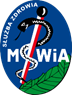 Ministerstwa Spraw Wewnętrznych i Administracji we Wrocławiuul. Ołbińska 32, 50 – 233 Wrocław Wrocław, dn. 21.09.2022r. Sygnatura postępowania: ZZ-ZP-2375 – 29/22             Dot.: przetargu nieograniczonego na dostawę aparatu rentgenowskiego kostno-płucnego wraz z pracami dostosowawczymi pracowni dla SPZOZ MSWiA we Wrocławiu przy ul. Ołbińskiej 32 - powtórkaWYJAŚNIENIA TREŚCI SWZDziałając na podstawie art. 135 ust. ustawy Prawo zamówień publicznych z dnia 11 września 2019r. ( t.j.: Dz. U. z 2022 poz.1710), Samodzielny Publiczny Zakład Opieki Zdrowotnej Ministerstwa Spraw Wewnętrznych i Administracji we Wrocławiu zawiadamia, że wpłynął wniosek o wyjaśnienie treści specyfikacji warunków zamówienia dotyczący ww. postępowania:Pytanie nr 1Zał. 2a pkt. 4Zwracamy się z prośbą do Zamawiającego o dopuszczenie aparatu RTG z generatorem 25kHz?
Odpowiedź na pytanie nr 1: Zamawiający nie wyraża zgody i nie dokonuje zmiany w tym zakresie.Pytanie nr 2 Zał. 2a pkt. 30Zwracamy się z prośbą do Zamawiającego o dopuszczenie aparatu RTG bez kamery wbudowanej w kolimator?Odpowiedź na pytanie nr 2Zamawiający nie wyraża zgody i nie dokonuje zmiany w tym zakresie.Pytanie nr 3Zał. 2a pkt. 49Zwracamy się z prośbą do Zamawiającego o dopuszczenie aparatu RTG ze stołem, którego minimalna wysokość wynosi 58cm?Odpowiedź na pytanie nr 3Zamawiający nie wyraża zgody i nie dokonuje zmiany w tym zakresie.Pytanie nr 4Zał. 2a pkt. 57 i 70Zwracamy się z prośbą do Zamawiającego o dopuszczenie aparatu RTG wyposażonego w detektory cyfrowe z wartością  DQE 51%?Odpowiedź na pytanie nr 4Zamawiający nie wyraża zgody i nie dokonuje zmiany w tym zakresie.Pytanie nr 5Zał. 2a pkt. 61 i 74Zwracamy się z prośbą do Zamawiającego o dopuszczenie aparatu RTG wyposażonego w detektory cyfrowe na których można wykonać 140 ekspozycji na naładowanej baterii?Odpowiedź na pytanie nr 5:Zamawiający nie wyraża zgody i nie dokonuje zmiany w tym zakresie.Pytanie nr 6Zał. 2a pkt. 62 i 75Zwracamy się z prośbą do Zamawiającego o dopuszczenie aparatu RTG wyposażonego w detektory cyfrowe bez możliwości ładowania w szufladach stołu i statywu?Odpowiedź na pytanie nr 6Zamawiający nie wyraża zgody i nie dokonuje zmiany w tym zakresie.Pytanie nr 7Zał. 2a pkt. 77Zwracamy się z prośbą do Zamawiającego o dopuszczenie aparatu RTG wyposażonego w statyw z zakresem ruchu 40-190 cm?Odpowiedź na pytanie nr 7 Zamawiający nie wyraża zgody i nie dokonuje zmiany w tym zakresie.Pytanie nr 8 Zał. 2a pkt. 80Zwracamy się z prośbą do Zamawiającego o dopuszczenie aparatu RTG z oprogramowanie do łączenia kości długich gdzie technika sam określa ilość potrzebnych do wykonania ekspozycji?Odpowiedź na pytanie nr 8Zamawiający nie wyraża zgody i nie dokonuje zmiany w tym zakresie.